حضرات السادة والسيدات،ت‍حية طيبة وبعد،يسعدني أن أدعوكم إلى حضور اجتماع ل‍جنة الدراسات 2 (الجوانب التشغيلية لتوفير الخدمات وإدارة الاتصالات) الذي سيعقد في مقر الات‍حاد ب‍جنيف، في الفترة من 14 إلى 23 سبتمبر 2016.وأود إحاطتكم علماً بأن الاجتماع سيُفتتح في الساعة 0930 من اليوم الأول (14 سبتمبر 2016). وسيبدأ تسجيل ال‍مشاركين في الساعة 0830 عند مدخل مونبريان. وستُعرض التفاصيل ال‍متعلقة بقاعات الاجتماع على الشاشات عند مداخل مقر الات‍حاد وفي الصفحة الرئيسية للجنة الدراسات 2. ويرجى ملاحظة أن ال‍جلسة العامة الافتتاحية ستعقد في الساعة 0930 صباح يوم 19 سبتمبر 2016 (يوم الإثنين من الأسبوع الثاني)، على النحو ال‍متفق عليه في الاجتماع الأخير للجنة الدراسات 2 التابعة لقطاع تقييس الاتصالات. وترد معلومات إضافية عن الاجتماع في الملحق A.وسيقدم الدكتور شريف جنينه جلسة تدريبية بشأن الترقيم والتسمية والعنونة وتحديد الهوية (NNAI) وفقاً للقرار 44 (دبي، 2012) للجمعية العالمية لتقييس الاتصالات، ستجري يوم الجمعة 16 سبتمبر 2016 من الساعة 0900 إلى الساعة 1730 وذلك ب‍هدف بناء قدرات المشاركين من البلدان النامية بشأن قضايا الترقيم والتسمية والعنونة وتحديد الهوية. ويرد في الملحق D مشروع برنامج الجلسة التدريبية.ويرد في الملحق B وفي الملحق C على التوالي مشروع جدول أعمال الاجتماع ومشروع جدوله الزمني، اللذان أُعدّا بالاتفاق مع رئيس لجنة الدراسات 2 (الدكتور شريف جنينه).أت‍منى لكم اجتماعاً مثمراً وم‍متعاً.وتفضلوا بقبول فائق التقدير والاحترام.تشيساب لي
مدير مكتب تقييس الاتصالاتالملحقات: 4ال‍ملحـق A(بالرسالة ال‍جماعية 6/2 ل‍مكتب تقييس الاتصالات)تقديم المساهماتالموعد النهائي لتقديم المساهمات: ال‍موعد النهائي لتقدي‍م ال‍مساه‍مات هو اثنا عشر (12) يوماً تقوي‍ميا قبل الاجتماع. وستنشر هذه ال‍مساه‍مات في ال‍موقع الإلكتروني للجنة الدراسات 2 ولذلك لا بد أن يتلقاها مكتب تقييس الاتصالات في موعد أقصاه 1 سبتمبر 2016. وال‍مساه‍مات التي يتلقاها ال‍مكتب قبل بدء الاجتماع بشهرين على الأقل ي‍مكن ترج‍متها حسب الطلب.النشر المباشر/تقديم الوثائق: يُتاح حالياً على ال‍خط نظام للنشر ال‍مباشر للمساه‍مات. ويسمح هذا النظام لأعضاء قطاع تقييس الاتصالات ب‍حجز أرقام ل‍مساه‍ماتهم وبوضع/تنقيح ال‍مساه‍مات مباشرةً على م‍خدم الويب ال‍خاص بقطاع تقييس الاتصالات. وي‍مكن الاطلاع على مزيد من ال‍معلومات وال‍مبادئ التوجيهية بشأن نظام النشر ال‍مباشر في العنوان التالي: http://itu.int/net/ITU-T/ddp/.النماذج المعيارية: يُرجى استعمال م‍جموعة النماذج ال‍معيارية ال‍متاحة لكم لإعداد وثائق الاجتماع ال‍خاصة بكم. وي‍مكن ال‍حصول على هذه النماذج من كل موقع إلكتروني من مواقع ل‍جان دراسات قطاع تقييس الاتصالات ت‍حت العنوان "موارد للمندوبين" (http://itu.int/ITU-T/studygroups/templates). وينبغي أن تتضمن صفحة غلاف ج‍ميع الوثائق اسم الشخص الذي ي‍مكن الاتصال به بشأن ال‍مساه‍مة وأرقام الفاكس وال‍ه‍اتف وعنوان البريد الإلكتروني.أساليب العمل والمرافق المتاحةالترجمة الشفوية: تُتاح الترج‍مة الشفوية للجلسة العامة ال‍ختامية للاجتماع بناءً على الطلب. وبالنسبة إلى ال‍جلسات التي من ال‍مقرر أن تعقد مع توفير الترج‍مة الشفوية، يرجى ملاحظة أن الترج‍مة الشفوية لن تتوفر ما ل‍م تطلب الدول الأعضاء ذلك بوضع علامة في ال‍مربع المناسب من استمارة التسجيل أو بإرسال طلب مكتوب إلى مكتب تقييس الاتصالات وذلك قبل اليوم الأول للاجتماع بشهر واحد على الأقل. ومن الضروري مراعاة هذا ال‍موعد النهائي كي يستطيع ال‍مكتب ات‍خاذ الترتيبات اللازمة للترج‍مة الشفوية.عقد الاجتماعات بدون استخدام الورق: سيدار الاجتماع بدون استخدام الورق.الشبكة المحلية اللاسلكية: يتاح للمندوبين استخدام الشبكة المحلية اللاسلكية في جميع قاعات الاجتماعات بالات‍حاد وفي مركز جنيف الدولي للمؤت‍مرات (CICG). وتوجد أيضاً معلومات تفصيلية في ال‍موقع الإلكتروني لقطاع تقييس الاتصالات (http://itu.int/ITU-T/edh/faqs-support.html).الخزائن الإلكترونية: تتاح خزائن إلكترونية في الطابق الأرضي من مبنى مونبريان. وي‍مكنكم فتح ال‍خزانة الإلكترونية وإغلاقها باستعمال شارة الات‍حاد لتعرف الهوية بواسطة التردد الراديوي (RFID). وتتاح الخزانة الإلكترونية خلال فترة الاجتماع الذي ت‍حضرونه فقط، ولذلك يرجى التأكد من إفراغ ال‍خزانة قبل الساعة 23:59 في اليوم الأخير من الاجتماع.استعارة الحواسيب المحمولة: يُتاح لدى مكتب ال‍خدمة في الات‍حاد (servicedesk@itu.int) عدد م‍حدود من ال‍حواسيب ال‍محمولة، على أساس أسبقية الطلبات ال‍مقدمة، كي يستخدمها ال‍مشاركون الذين ليس معهم حواسيبهم ال‍محمولة.الطابعات: تتاح طابعات في ال‍مقهى السيبراني بالطابق السفلي الثاني من مبنى البرج وبالطابق الأرضي من مبنى مونبريان وبالقرب من قاعات الاجتماع الرئيسية، للسماح للمندوبين بطباعة الوثائق إن أرادوا ذلك.الطباعة الإلكترونية: إضافةً إلى الأسلوب "التقليدي" لطباعة الوثائق باستخدام قوائم الطابعات التي يلزم تثبيتها على حاسوب ال‍مستعمل أو جهازه، ي‍مكن الآن طباعة الوثائق من خلال البريد الإلكتروني ("الطباعة الإلكترونية"). ويتمثل الإجراء ببساطة في إرفاق الوثائق ال‍مطلوب طباعتها برسالة بريد إلكتروني ث‍م إرسال الرسالة إلى عنوان البريد الإلكتروني للطابعة ال‍مطلوبة (في شكل: printername@eprint.itu.int). ولا يلزم تثبيت أيّ برنامج تشغيل. وللاطلاع على مزيد من التفاصيل يُرجى الرجوع إلى العنوان http://itu.int/ITU-T/go/e-print.تجهيزات إمكانية النفاذ: ي‍مكن توفير العرض النصي في الوقت الفعلي و/أو الترج‍مة بلغة الإشارة بناءً على طلب من ي‍حتاجون إلى ذلك، من أجل ال‍جلسات التي ستناقش فيها مسائل إمكانية النفاذ (ال‍مسألة 2/4) رهناً بتوفر ال‍مترج‍مين الشفويين والتمويل اللازم. ويجب طلب هذه التجهيزات قبل تاريخ بدء الاجتماع بشهرين على الأقل، أي في 14 يوليو 2016.التسجيل والمندوبون الجدد والمنحالتسجيل: لتمكين مكتب تقييس الاتصالات من ات‍خاذ الترتيبات الضرورية، يرجى إرسال قائمة الأشخاص الذين سيمثلون إدارتكم أو عضو القطاع أو ال‍منتسب أو ال‍مؤسسة الأكادي‍مية أو ال‍منظمة الإقليمية و/أو الدولية أو أي كيان آخر، عن طريق البريد أو الفاكس (+41 22 730 5853) أو البريد الإلكتروني (tsbreg@itu.int) وذلك في موعد لا يتجاوز 14 أغسطس 2016. ويُرجى من الإدارات أيضاً أن تبين اسم رئيس وفدها (ونائب الرئيس إن أمكن).يرجى ملاحظة أن التسجيل المسبق للمشاركين في اجتماعات لجنة الدراسات 2 لقطاع تقييس الاتصالات يجري على الخط من خلال الموقع الإلكتروني لقطاع تقييس الاتصالات (http://www.itu.int/en/ITU-T/studygroups/2013-2016/02/Pages/default.aspx).المندوبون الجدد: يدعى ال‍مندوبون ال‍جدد إلى حضور برنامج إرشادي يشمل لقاء ترحيب بعد التسجيل وزيارة مصحوبة ل‍مقر الات‍حاد، وجلسة توجيهية بشأن قطاع تقييس الاتصالات. وإذا كنتم ترغبون في ال‍مشاركة، يرجى الاتصال من خلال البريد الإلكتروني التالي: ITU-Tmembership@itu.int.المنح: يسرّنا إبلاغكم بأنّ منحتين جزئيتين ستُقدَّمان إلى كل إدارة لتيسير ال‍مشاركة من أقل البلدان ن‍مواً أو من البلدان النامية ذات الدخل المنخفض (http://itu.int/en/ITU-T/info/Pages/resources.aspx). ويرجى أيضاً ملاحظة أنه عند طلب منحتين جزئيتين، ي‍جب أن تكون منحة واحدة منهما على الأقل من أجل ال‍حصول على تذكرة طيران من الدرجة الاقتصادية. ولا بد من ترخيص طلب ال‍منحة من جانب الإدارة ال‍معنية في الدولة العضو في الات‍حاد. وينبغي إرسال طلبات ال‍منح (يرجى استخدام الاستمارة 1 ال‍مرفقة) إلى الات‍حاد في موعد أقصاه 3 أغسطس 2016 (ستة أسابيع قبل الاجتماع). ويرجى ملاحظة أن قرار تقدي‍م منحة يتوقف على معايير منها: ال‍ميزانية ال‍متاحة ل‍مكتب تقييس الاتصالات، ومساه‍مات مقدم الطلب إلى الاجتماع، والتوزيع ال‍منصف بين البلدان وال‍مناطق، والتوازن بين ال‍جنسين.أهم المواعيد النهائية (قبل الاجتماع)زيارة جنيف: الفنادق وتأشيرة الدخوليرجى الإحاطة علماً بأن موقعاً إلكترونياً جديداً يقدّم معلومات للزائرين أصبح متاحاً في العنوان التالي: http://www.itu.int/en/delegates-corner/.الفنادق: من باب التيسير، ترفق بالطي استمارة حجز الفندق (الاستمارة 2). وي‍مكن الاطلاع على قائمة الفنادق في العنوان http://itu.int/travel/.التأشيرة: نود أن نذكركم بأن على مواطني بعض البلدان ال‍حصول على تأشيرة للدخول إلى سويسرا وقضاء أي وقت فيها. ويجب طلب التأشيرة قبل بدء الاجتماع بفترة لا تقل عن أربعة (4) أسابيع ويتم ال‍حصول عليها من ال‍مكتب (السفارة أو القنصلية) الذي ي‍مثل سويسرا في بلدكم، وإلا فمن أقرب مكتب لها من بلد ال‍مغادرة في حالة عدم وجود مثل هذا ال‍مكتب في بلدكم. وإذا واجهتم صعوبة بهذا الشأن ي‍مكن للات‍حاد، بناءً على طلب رس‍مي من الإدارة التي ت‍مثلونها أو الكيان الذي ت‍مثلونه، الاتصال بالسلطات السويسرية ال‍مختصة لتيسير إصدار التأشيرة ولكن شريطة احترام فترة الأسابيع الأربعة ال‍مذكورة أعلاه. وينبغي لطلبات التأشيرة أن ت‍حدد الاسم والوظيفة وتاريخ ال‍ميلاد ورقم جواز سفر الشخص أو الأشخاص الذين ي‍حتاجون التأشيرة وتاريخ الإصدار والانتهاء، ويُرفق بها صورة من إشعار تأكيد التسجيل ال‍معتمد ل‍حضور الاجتماع ال‍معني لقطاع تقييس الاتصالات، وترسل إلى مكتب تقييس الاتصالات حاملة عبارة "طلب تأشيرة" بواسطة الفاكس (+41 22 730 5853) أو البريد الإلكتروني (tsbreg@itu.int.FORM 1 - FELLOWSHIP REQUEST (to TSB Collective letter 6/2)FORM  2 - HOTELS(to TSB Collective letter 6/2)TELECOMMUNICATION STANDARDIZATION SECTORSG/WP meeting  ____________________  from  ___________  to  ___________  in GenevaConfirmation of the reservation made on (date)  ___________with (hotel)  ________________________________________at the ITU preferential tariff____________  single/double room(s)arriving on (date)  ___________  at (time)  ___________  departing on (date)  ___________GENEVA TRANSPORT CARD: Hotels and residences in the canton of Geneva now provide a free "Geneva Transport Card" valid for the duration of the stay. This card will give you free access to Geneva public transport, including buses, trams, boats and trains as far as Versoix and the airport. Family name:	____________________________________________________________First name:			____________________________________________________________Address:	______________________________	Tel:	__________________________________________________________________	Fax:	__________________________________________________________________	E-mail:	____________________________Credit card to guarantee this reservation:  AX/VISA/DINERS/EC (or other) ______________No.:  __________________________________	Valid until:	______________________Date:  _________________________________	Signature:	______________________ANNEX B(to TSB Collective letter 6/2)Draft AgendaMeeting of Study Group 2
Geneva, 14-23 September 20161	Opening plenary meeting1.1	Opening of the meeting1.2	Adoption of the agenda and other administrative issues (including timetable and room allocation)1.3	Reports of SG2 work and follow-up actionsa)	Approval of Reports COM 2 – R 15 to R 18b)	Activities since the last meeting of SG2: Rapporteur meetings, SNO (Service and Network Operations group) and interim activitiesc)	Report on Numbering, Naming, Addressing and Identification issues, including NCT (Numbering Coordination Team)d)	Report on activities related to misuse of numbering resourcese)	Report on activities related to developing countries, including reports of regional groupsf)	Status of discussions regarding Recommendations to be determined or consented1.4	Reports of other meetingsa)	Review Committee meetingb) 	TSAG (Telecommunication Standardization Advisory Group) meetingc) 	ITU Council d)	SCV (Standardization Committee for Vocabulary)-CCV (Coordination Committee for Vocabulary) meeting1.5	Other issues for this meetinga)	WTSA-16 preparation: SG2 report to WTSA-161.6	Procedural notifications2	Closing plenary meeting2.1	Reports of the meetings of Working Parties, and the ad hoc group on developing country issues 2.2	Determination of Recommendations under TAP (Traditional Approval Process)2.3	Recommendations Consented under AAP (Alternative Approval Process)2.4	Deletion or renumbering of Recommendations2.5	Approval or deletion of Supplements2.6	Liaison statements, including liaisons reporting to TSAG on Lead Study Group activities:a)	Service definition, Numbering and Routingb)	Telecommunications for disaster relief/early warning, network resilience and recoveryc)	Telecommunication Managementd)	Other2.7	Recommendation status and work plans2.8	Date and place of future meetings2.9	Other business2.10	Closure of the meetingANNEX C(to TSB Collective letter 6/2)Draft Timetable - ITU-T Study Group 2 Meeting, Geneva, 14-23 September 2016ANNEX D(to TSB Collective letter 6/2)Draft ProgramTutorial on Numbering, Naming, Addressing and Identification (NNAI)Geneva, 16 September 2016A Primer on NNAI Detailed introduction on NNAI under the mandate of, or with the involvement of, the ITU-T SG2, such as:Recommendation ITU-T E.164 “The international public telecommunication numbering plan”Recommendation ITU-T  E.212 “The international identification plan for public networks and subscriptions” Recommendation ITU-T E.118 “The international telecommunication charge card”Recommendation ITU-T  Q.708 “Assignment procedures for international signalling point codes”INR (International Numbering Resource) assignment procedures and notifications, such as:Recommendation ITU-T E.190 “Principles and responsibilities for the management, assignment and reclamation of E-series international numbering resources”Recommendation ITU-T E.164.1 “Criteria and procedures for the reservation, assignment and reclamation of E.164 country codes and associated identification codes (ICs)”Recommendation ITU-T E.168.1 “Assignment procedures for Universal Personal telecommunications (UPT) numbers in the provisioning of the international UPT service ”Recommendation ITU-T E.169 series on Universal International Numbers for International Freephone Service, International Premium Rate Service and International Shared Cost ServiceENUM interim procedureITU Operational BulletinITU International Numbering Resource DatabasesBriefing on World Telecommunication Standardization Assembly (WTSA) and ITU Plenipotentiary Conference (PP), World Telecommunication Development Conference (WTDC) Resolutions and Decisions relevant to NNAI.___________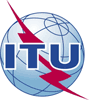 الاتحـاد الدولـي للاتصـالاتمكتب تقييس الاتصالات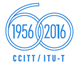 جنيف، 1 يوليو 2016المرجع:الرسالة الجماعية 6/2
لمكتب تقييس الاتصالاتإلى:-	 إدارات الدول الأعضاء في الات‍حاد؛-	 أعضاء قطاع تقييس الاتصالات في الات‍حاد؛-	 ال‍منتسبين إلى ل‍جنة الدارسات 2 لقطاع تقييس الاتصالات؛-	 ال‍هيئات الأكادي‍مية ال‍منضمة إلى الات‍حادإلى:-	 إدارات الدول الأعضاء في الات‍حاد؛-	 أعضاء قطاع تقييس الاتصالات في الات‍حاد؛-	 ال‍منتسبين إلى ل‍جنة الدارسات 2 لقطاع تقييس الاتصالات؛-	 ال‍هيئات الأكادي‍مية ال‍منضمة إلى الات‍حادال‍هاتف:+41 22 730 5855إلى:-	 إدارات الدول الأعضاء في الات‍حاد؛-	 أعضاء قطاع تقييس الاتصالات في الات‍حاد؛-	 ال‍منتسبين إلى ل‍جنة الدارسات 2 لقطاع تقييس الاتصالات؛-	 ال‍هيئات الأكادي‍مية ال‍منضمة إلى الات‍حادالفاكس:+41 22 730 5853إلى:-	 إدارات الدول الأعضاء في الات‍حاد؛-	 أعضاء قطاع تقييس الاتصالات في الات‍حاد؛-	 ال‍منتسبين إلى ل‍جنة الدارسات 2 لقطاع تقييس الاتصالات؛-	 ال‍هيئات الأكادي‍مية ال‍منضمة إلى الات‍حادالبريد الإلكتروني:tsbsg2@itu.intالموضوع:اجتماع لجنة الدراسات 2، جنيف، 23-14 سبتمبر 2016اجتماع لجنة الدراسات 2، جنيف، 23-14 سبتمبر 2016شهران14 يوليو 2016-	تقدي‍م ال‍مساه‍مات ال‍مطلوبة ترج‍متها-	طلب ت‍جهيزات إمكانية النفاذستة أسابيع3 أغسطس 2016-	طلبات ال‍منحأربعة أسابيع17 أغسطس 2016-	طلبات ال‍حصول على رسائل دعم طلب التأشيرةشهر14 أغسطس 2016-	طلبات لتوفير الترج‍مة الشفوية في ال‍جلسة العامة ال‍ختامية-	التسجيل المسبق12 يوماً تقوي‍مياً1 سبتمبر 2016-	ال‍موعد النهائي لتقدي‍م ال‍مساه‍مات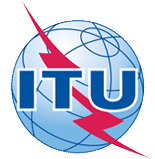 ITU-T Study Group 2 meetingGeneva, Switzerland, 14-23 September 2016ITU-T Study Group 2 meetingGeneva, Switzerland, 14-23 September 2016ITU-T Study Group 2 meetingGeneva, Switzerland, 14-23 September 2016ITU-T Study Group 2 meetingGeneva, Switzerland, 14-23 September 2016ITU-T Study Group 2 meetingGeneva, Switzerland, 14-23 September 2016ITU-T Study Group 2 meetingGeneva, Switzerland, 14-23 September 2016Please return to:Please return to:ITU Geneva (Switzerland)ITU Geneva (Switzerland)E-mail: 	bdtfellowships@itu.intTel:	+41 22 730 5227Fax:	+41 22 730 5778E-mail: 	bdtfellowships@itu.intTel:	+41 22 730 5227Fax:	+41 22 730 5778E-mail: 	bdtfellowships@itu.intTel:	+41 22 730 5227Fax:	+41 22 730 5778E-mail: 	bdtfellowships@itu.intTel:	+41 22 730 5227Fax:	+41 22 730 5778Request for one partial fellowship to be submitted before 3 August 2016Request for one partial fellowship to be submitted before 3 August 2016Request for one partial fellowship to be submitted before 3 August 2016Request for one partial fellowship to be submitted before 3 August 2016Request for one partial fellowship to be submitted before 3 August 2016Request for one partial fellowship to be submitted before 3 August 2016Request for one partial fellowship to be submitted before 3 August 2016Request for one partial fellowship to be submitted before 3 August 2016Participation of women is encouragedParticipation of women is encouragedParticipation of women is encouragedRegistration Confirmation ID No: ……………………………………………………………………………
(Note:  It is imperative for fellowship holders to pre-register via the online registration form at:  )Country: _____________________________________________________________________________________________Name of the Administration or Organization: ______________________________________________________Mr / Ms _______________________________ (family name) 	________________________________ (given name)Title: _________________________________________________________________________________________________Registration Confirmation ID No: ……………………………………………………………………………
(Note:  It is imperative for fellowship holders to pre-register via the online registration form at:  )Country: _____________________________________________________________________________________________Name of the Administration or Organization: ______________________________________________________Mr / Ms _______________________________ (family name) 	________________________________ (given name)Title: _________________________________________________________________________________________________Registration Confirmation ID No: ……………………………………………………………………………
(Note:  It is imperative for fellowship holders to pre-register via the online registration form at:  )Country: _____________________________________________________________________________________________Name of the Administration or Organization: ______________________________________________________Mr / Ms _______________________________ (family name) 	________________________________ (given name)Title: _________________________________________________________________________________________________Registration Confirmation ID No: ……………………………………………………………………………
(Note:  It is imperative for fellowship holders to pre-register via the online registration form at:  )Country: _____________________________________________________________________________________________Name of the Administration or Organization: ______________________________________________________Mr / Ms _______________________________ (family name) 	________________________________ (given name)Title: _________________________________________________________________________________________________Registration Confirmation ID No: ……………………………………………………………………………
(Note:  It is imperative for fellowship holders to pre-register via the online registration form at:  )Country: _____________________________________________________________________________________________Name of the Administration or Organization: ______________________________________________________Mr / Ms _______________________________ (family name) 	________________________________ (given name)Title: _________________________________________________________________________________________________Registration Confirmation ID No: ……………………………………………………………………………
(Note:  It is imperative for fellowship holders to pre-register via the online registration form at:  )Country: _____________________________________________________________________________________________Name of the Administration or Organization: ______________________________________________________Mr / Ms _______________________________ (family name) 	________________________________ (given name)Title: _________________________________________________________________________________________________Registration Confirmation ID No: ……………………………………………………………………………
(Note:  It is imperative for fellowship holders to pre-register via the online registration form at:  )Country: _____________________________________________________________________________________________Name of the Administration or Organization: ______________________________________________________Mr / Ms _______________________________ (family name) 	________________________________ (given name)Title: _________________________________________________________________________________________________Registration Confirmation ID No: ……………………………………………………………………………
(Note:  It is imperative for fellowship holders to pre-register via the online registration form at:  )Country: _____________________________________________________________________________________________Name of the Administration or Organization: ______________________________________________________Mr / Ms _______________________________ (family name) 	________________________________ (given name)Title: _________________________________________________________________________________________________Address: 	_____________________________________________________________________________________________			_____________________________________________________________________________________________Tel.: _________________________ Fax:	 _________________________ E-mail: __________________________________PASSPORT INFORMATION:Date of birth: ________________________________________________________________________________________Nationality: ______________________________  Passport number:  _______________________________________Date of issue: ______________ In (place): _________________________ Valid until (date): __________________Address: 	_____________________________________________________________________________________________			_____________________________________________________________________________________________Tel.: _________________________ Fax:	 _________________________ E-mail: __________________________________PASSPORT INFORMATION:Date of birth: ________________________________________________________________________________________Nationality: ______________________________  Passport number:  _______________________________________Date of issue: ______________ In (place): _________________________ Valid until (date): __________________Address: 	_____________________________________________________________________________________________			_____________________________________________________________________________________________Tel.: _________________________ Fax:	 _________________________ E-mail: __________________________________PASSPORT INFORMATION:Date of birth: ________________________________________________________________________________________Nationality: ______________________________  Passport number:  _______________________________________Date of issue: ______________ In (place): _________________________ Valid until (date): __________________Address: 	_____________________________________________________________________________________________			_____________________________________________________________________________________________Tel.: _________________________ Fax:	 _________________________ E-mail: __________________________________PASSPORT INFORMATION:Date of birth: ________________________________________________________________________________________Nationality: ______________________________  Passport number:  _______________________________________Date of issue: ______________ In (place): _________________________ Valid until (date): __________________Address: 	_____________________________________________________________________________________________			_____________________________________________________________________________________________Tel.: _________________________ Fax:	 _________________________ E-mail: __________________________________PASSPORT INFORMATION:Date of birth: ________________________________________________________________________________________Nationality: ______________________________  Passport number:  _______________________________________Date of issue: ______________ In (place): _________________________ Valid until (date): __________________Address: 	_____________________________________________________________________________________________			_____________________________________________________________________________________________Tel.: _________________________ Fax:	 _________________________ E-mail: __________________________________PASSPORT INFORMATION:Date of birth: ________________________________________________________________________________________Nationality: ______________________________  Passport number:  _______________________________________Date of issue: ______________ In (place): _________________________ Valid until (date): __________________Address: 	_____________________________________________________________________________________________			_____________________________________________________________________________________________Tel.: _________________________ Fax:	 _________________________ E-mail: __________________________________PASSPORT INFORMATION:Date of birth: ________________________________________________________________________________________Nationality: ______________________________  Passport number:  _______________________________________Date of issue: ______________ In (place): _________________________ Valid until (date): __________________Address: 	_____________________________________________________________________________________________			_____________________________________________________________________________________________Tel.: _________________________ Fax:	 _________________________ E-mail: __________________________________PASSPORT INFORMATION:Date of birth: ________________________________________________________________________________________Nationality: ______________________________  Passport number:  _______________________________________Date of issue: ______________ In (place): _________________________ Valid until (date): __________________Please select your preference(which ITU will do its best to accommodate)Please select your preference(which ITU will do its best to accommodate)Please select your preference(which ITU will do its best to accommodate)Please select your preference(which ITU will do its best to accommodate)Please select your preference(which ITU will do its best to accommodate)Please select your preference(which ITU will do its best to accommodate)Please select your preference(which ITU will do its best to accommodate)Please select your preference(which ITU will do its best to accommodate)	□ Economy class air ticket (duty station / Geneva / duty station)	□ Daily subsistence allowance intended to cover accommodation, meals & misc. expenses	□ Economy class air ticket (duty station / Geneva / duty station)	□ Daily subsistence allowance intended to cover accommodation, meals & misc. expenses	□ Economy class air ticket (duty station / Geneva / duty station)	□ Daily subsistence allowance intended to cover accommodation, meals & misc. expenses	□ Economy class air ticket (duty station / Geneva / duty station)	□ Daily subsistence allowance intended to cover accommodation, meals & misc. expenses	□ Economy class air ticket (duty station / Geneva / duty station)	□ Daily subsistence allowance intended to cover accommodation, meals & misc. expenses	□ Economy class air ticket (duty station / Geneva / duty station)	□ Daily subsistence allowance intended to cover accommodation, meals & misc. expenses	□ Economy class air ticket (duty station / Geneva / duty station)	□ Daily subsistence allowance intended to cover accommodation, meals & misc. expenses	□ Economy class air ticket (duty station / Geneva / duty station)	□ Daily subsistence allowance intended to cover accommodation, meals & misc. expensesSignature of fellowship candidate:Signature of fellowship candidate:Signature of fellowship candidate:Signature of fellowship candidate:Signature of fellowship candidate:Date:Date:Date:TO VALIDATE FELLOWSHIP REQUEST, NAME, TITLE AND SIGNATURE OF CERTIFYING OFFICIAL DESIGNATING PARTICIPANT MUST BE COMPLETED BELOW WITH OFFICIAL STAMP.N.B. IT IS IMPERATIVE THAT FELLOWS BE PRESENT FROM THE FIRST DAY TO THE END OF THE MEETING.TO VALIDATE FELLOWSHIP REQUEST, NAME, TITLE AND SIGNATURE OF CERTIFYING OFFICIAL DESIGNATING PARTICIPANT MUST BE COMPLETED BELOW WITH OFFICIAL STAMP.N.B. IT IS IMPERATIVE THAT FELLOWS BE PRESENT FROM THE FIRST DAY TO THE END OF THE MEETING.TO VALIDATE FELLOWSHIP REQUEST, NAME, TITLE AND SIGNATURE OF CERTIFYING OFFICIAL DESIGNATING PARTICIPANT MUST BE COMPLETED BELOW WITH OFFICIAL STAMP.N.B. IT IS IMPERATIVE THAT FELLOWS BE PRESENT FROM THE FIRST DAY TO THE END OF THE MEETING.TO VALIDATE FELLOWSHIP REQUEST, NAME, TITLE AND SIGNATURE OF CERTIFYING OFFICIAL DESIGNATING PARTICIPANT MUST BE COMPLETED BELOW WITH OFFICIAL STAMP.N.B. IT IS IMPERATIVE THAT FELLOWS BE PRESENT FROM THE FIRST DAY TO THE END OF THE MEETING.TO VALIDATE FELLOWSHIP REQUEST, NAME, TITLE AND SIGNATURE OF CERTIFYING OFFICIAL DESIGNATING PARTICIPANT MUST BE COMPLETED BELOW WITH OFFICIAL STAMP.N.B. IT IS IMPERATIVE THAT FELLOWS BE PRESENT FROM THE FIRST DAY TO THE END OF THE MEETING.TO VALIDATE FELLOWSHIP REQUEST, NAME, TITLE AND SIGNATURE OF CERTIFYING OFFICIAL DESIGNATING PARTICIPANT MUST BE COMPLETED BELOW WITH OFFICIAL STAMP.N.B. IT IS IMPERATIVE THAT FELLOWS BE PRESENT FROM THE FIRST DAY TO THE END OF THE MEETING.TO VALIDATE FELLOWSHIP REQUEST, NAME, TITLE AND SIGNATURE OF CERTIFYING OFFICIAL DESIGNATING PARTICIPANT MUST BE COMPLETED BELOW WITH OFFICIAL STAMP.N.B. IT IS IMPERATIVE THAT FELLOWS BE PRESENT FROM THE FIRST DAY TO THE END OF THE MEETING.TO VALIDATE FELLOWSHIP REQUEST, NAME, TITLE AND SIGNATURE OF CERTIFYING OFFICIAL DESIGNATING PARTICIPANT MUST BE COMPLETED BELOW WITH OFFICIAL STAMP.N.B. IT IS IMPERATIVE THAT FELLOWS BE PRESENT FROM THE FIRST DAY TO THE END OF THE MEETING.Signature:Signature:Signature:Signature:Signature:Date:Date:Date:This confirmation form should be sent directly to the hotel of your choiceINTERNATIONAL TELECOMMUNICATION UNIONNOTE: The timetable below is a tentative plan for the meeting. It could be changed during the meeting. Please consult the following website for updates on possible session and room changes: http://www.itu.int/en/events/Pages/Geneva-schedule.aspx?sector=ITU-T. Wed 14/09Wed 14/09Thurs 15/09Thurs 15/09Thurs 15/09Fri 16/09Fri 16/09SatSunSunMon 19/09Mon 19/09Mon 19/09Tues 20/09Tues 20/09Tues 20/09Wed 21/09Wed 21/09Wed 21/09Thu 22/09Thu 22/09Thu 22/09Fri 23/09Fri 23/09ampmampmpmampmampmamampmampmpmampmpmamampmampmSG2Mgt(a)WP 1/2(a)1Q.1/2252333,1Q.2/25333,1Q.3/222333,1Q.4/21WP 2/2(a)1Q.5/2441Q.6/21Q.7/2441NNAI tutorialOpening plenary: The opening plenary of the Study Group will start at 0930h on Monday 19 September 2016 without Interpretation.Note (a): The opening plenaries of WP 1/2 and of WP 2/2 will start immediately after the end of the opening plenary of SG2. Note 1: Session devoted to finalizing meeting reports.Note 2: Joint session of Qs.1/2 and 3/2. Note 3: Joint session of Qs. 1/2, 2/2 and 3/2.Note 4: Sessions for JRG-CCM (Joint Rapporteur Group on Cloud Computing Management), Qs. 5/2, 7/2 and 19/13.Note 5: Joint session of Qs. 1/2 and 2/2.Working hours: Plenary meetings and meetings of Working Parties normally take place from 0930h to 1230h and from 1430h to 1730h, except for Friday, when the morning session will be 0900h to 1200h. Meetings of Questions normally take place in the timeframes between 0830h and 1230h and between 1300h and 1800h. All sessions/joint sessions for Q1/2 normally start at 0900h in the morning and 1400h in the afternoon. Please consult the screens for the exact meeting times for each Question, in particular the starting time. Ad-hoc groups should meet outside the hours of the related Questions, and on Saturday or Sunday, as required.Opening plenary: The opening plenary of the Study Group will start at 0930h on Monday 19 September 2016 without Interpretation.Note (a): The opening plenaries of WP 1/2 and of WP 2/2 will start immediately after the end of the opening plenary of SG2. Note 1: Session devoted to finalizing meeting reports.Note 2: Joint session of Qs.1/2 and 3/2. Note 3: Joint session of Qs. 1/2, 2/2 and 3/2.Note 4: Sessions for JRG-CCM (Joint Rapporteur Group on Cloud Computing Management), Qs. 5/2, 7/2 and 19/13.Note 5: Joint session of Qs. 1/2 and 2/2.Closing Plenary: It will start at 1430h on Friday 23 September 2016 with Interpretation. Management Team: The Management Team will meet in the afternoon (1500h) of Sunday, 18 September 2016.